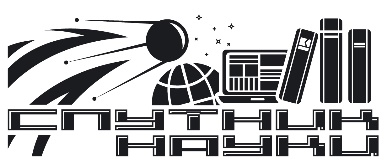 ДОГОВОР № _____Об оказании редакционно-издательских услугг. Ростов-на-Дону                                                                                                                                                                     «___» __________ 20__ г.Автономная некоммерческая организация по поддержке научно-исследовательской и просветительской деятельности «Спутник науки» (АНО «Спутник науки»), именуемое в дальнейшем «Исполнитель», в лице Нефедова Дмитрия Владимировича (директора), действующего на основании Устава, с одной стороны, и гражданин(ка) РФ, паспорт: серия ______ № __________, выдан __________________, ______ г., действующий(ая) от своего имени и в своих интересах, именуемый в дальнейшем «Заказчик», с другой стороны, совместно именуемые Стороны, заключили настоящий договор (далее – «Договор») о нижеследующем:1. Предмет договора1.1.	Предметом Договора является оказание комплекса редакционно-издательских услуг в связи с подготовкой и опубликованием научной статьи Заказчика (далее – «Статьи») (ненужное из перечня следует удалить):–	изготовление и передача Заказчику авторского свидетельства о публикации Статьи (в электронном и/или печатном формате);–	изготовление и передача Заказчику дополнительного экземпляра (экземпляров) издания, содержащего Статью Заказчика; –	изготовление и передача Заказчику сертификата участника конференции (в электронном и/или печатном формате); –	передача Заказчику текста рецензии на Cтатью Заказчика (в электронном формате); –	выполнение и передача Заказчику текста перевода Статьи Заказчика на английский язык; –	составление индека УДК;–	выполнение литературной, стилистической, редакторской, корректорской правки текста Статьи Заказчика; –	приведение библиографического описания, содержащегося в Статье Заказчика, в соответствие с требованиями действующих издательских стандартов.1.2.	Срок оказания услуг – с ____________ г. по _____________ г.1.3.	Стоимость услуг по настоящему Договору составляет _____________________________ (____________) рублей 00 коп.2. Обязанности сторон2.1.	Исполнитель обязуется оказать редакционно-издательские услуги, указанные в п.1.1 данного Договора.2.4. Заказчик обязан своевременно предоставлять необходимые для оказания редакционно-издательских услуг материалы и проводить согласования.3. Стоимость услуги и порядок расчетов3.1.	Заказчик оплачивает оказанные услуги путем перечисления денежных средств на расчетный счет Исполнителя в течение 3 (трех) банковских дней на основании выставленного счета.3.2. Сумма за оказание редакционно-издательских услуг НДС не облагается в соответствии с гл. 26.2 НК РФ ст. 346 п. 2 «Об упрощенной системе налогообложения».4. ПОРЯДОК ВЫПОЛНЕНИЯ, СДАЧИ И ПРИЕМКИ УСЛУГ4.1.	Оказанные услуги оформляются Актом сдачи-приемки оказанных услуг.4.2.	Заказчик в 5-дневный срок со дня получения Акта сдачи-приемки оказанных услуг направляет Исполнителю подписанный экземпляр Акта в адрес Исполнителя. 4.3.	В случае мотивированного отказа Заказчика от приемки оказанных услуг Сторонами составляется двусторонний акт с указанием перечня необходимых доработок и сроков их оказания.5. Ответственность сторон5.1.	За невыполнение или ненадлежащее выполнение обязательств по настоящему Договору Исполнитель и Заказчик несут имущественную ответственность в соответствии с действующим законодательством РФ.5.2.	В случае возникновения форс-мажорных обстоятельств, Cтороны должны принять совместное решение либо об изменении положений настоящего Договора, либо об его расторжении без применения друг к другу штрафных санкций.6. СРОК ДЕЙСТВИЯ ДОГОВОРА6.1.	Срок действия договора устанавливается с момента подписания его обеими сторонами и действует с ______________ года по ______________ года.6.2.	Договор может быть пролонгирован по согласованию сторон.7. Юридические адреса сторон, реквизитыИСПОЛНИТЕЛЬ: ЗАКАЗЧИК:Автономная некоммерческая организация по поддержке научно-исследовательской и просветительской деятельности «Спутник науки» (АНО «Спутник науки»)________________________________________Адрес: ______________________________________________________________________Паспорт ______________________________________________________________Директор _____________________  / Д.В. Нефедов /М.П.Автор:_____________________  /   /